PROIECT DIDACTICClasa a VI-aMatematicăProiect didactic realizat de Ana-Cristina Blanariu-Șugar, profesor Digitaliada, revizuit de Laura Erculescu, profesor Colegiul Național „Ienachiță Văcărescu” TârgovișteTextul și ilustrațiile din acest document sunt licențiate de Fundația Orange conform termenilor și condițiilor licenței Attribution-NonCommercial-ShareAlike 4.0 International (CC BY-NC-SA 4.0) care poate fi consultată pe pagina web https://creativecommons.org/licenses/by-nc-sa/4.0/.  Înțelegerea matematicii utilizând jocul Negative Numbers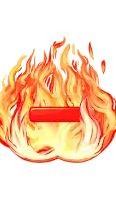 Clasa a VI-aMulțimea numerelor întregi. Înmulțirea numerelor întregiDISCIPLINA: Matematică UNITATEA DE ÎNVĂŢARE: Mulțimea numerelor întregiTITLUL LECȚIEI: Înmulțirea numerelor întregiTIPUL LECȚIEI: Lecţie de însușire de noi cunoștințeDURATA: 50 minuteSCOPUL: Dobândirea capacității de a înmulți numere întregi.COMPETENŢE GENERALE:Identificarea unor date, mărimi și relații matematice, în contextul în care acestea aparPrelucrarea unor date matematice de tip cantitativ, calitativ, structural, cuprinse în diverse surse informaționaleUtilizarea conceptelor și a algoritmilor specifici în diverse contexte matematiceExprimarea în limbajul specific matematicii a informațiilor, concluziilor și demersurilor de rezolvare pentru o situaţie datăAnalizarea caracteristicilor matematice ale unei situaţii dateModelarea matematică a unei situaţii date, prin integrarea achizițiilor din diferite domeniiCOMPETENŢE SPECIFICE: 1.3. Identificarea caracteristicilor numerelor întregi în contexte variate2.3. Utilizarea operațiilor cu numere întregi pentru rezolvarea ecuațiilor și inecuațiilor3.3. Aplicarea regulilor de calcul şi folosirea parantezelor în efectuarea operaţiilor cu numere întregi5.3. Interpretarea unor date din probleme care se rezolvă utilizând numerele întregi divizibilitatea în Z6.3. Transpunerea, în limbaj algebric, a unei situaţii date, rezolvarea ecuației sau inecuației obținute OBIECTIVE OPERAȚIONALE DERIVATE DIN COMPETENȚELE SPECIFICE:1. Să identifice în exerciții și probleme  operațiile de înmulțire cu numere întregi.2.  Să determine rezultatul unei operații de înmulțire cu numere întregi. 3. Să aplice proprietățile înmulțirii numerelor întregi în rezolvarea exercițiilor și a problemelor  practice.METODE ŞI PROCEDEE DIDACTICE: Conversația, explicația, învățarea prin descoperire, observația, învățarea pe baza jocului digital Negative Numbers, munca individuală.MIJLOACE DE ÎNVĂŢĂMÂNT: Tabla, caietul, manualul, fișe de lucru, tabletele cu jocul Negative Numbers   FORME DE ORGANIZARE: Frontal şi individualBIBLIOGRAFIE: I. Petrică, V. Bășeanu, I. Chebici, Manual de matematică, clasa a VI-a, Editura Petrion, 2004Ș. Smărăndoiu, M. Perianu, D. Savulescu, Clubul matematicienilor, Editura Art, 2016D. Brânzei, D. Zaharia, M. Zaharia, Mate 2015, Editura Paralela 45, 2015 Desfăşurarea lecţieiAnexa 1Prezentarea jocului digital Negative NumbersJocul conţine șapte capitole, fiecare cu câte 10 exerciții/probleme în care intervin numere negative: cele patru operații cu numere negative, ecuații și inecuații cu coeficienți numere întregi și un ultim capitol ce conține mai multe tipuri de exerciții cu numere întregi.   Jocul permite cronometrarea perioadei de rezolvare și oferă un feed-back la finalul celor 10 întrebări: se afișează câte răspunsuri corecte/greșite au oferit elevii, iar pentru cele greșite aplicația afișează răspunsul corect. Elevii au posibilitatea de a relua exercițiul cu alte cerințe de același tip.    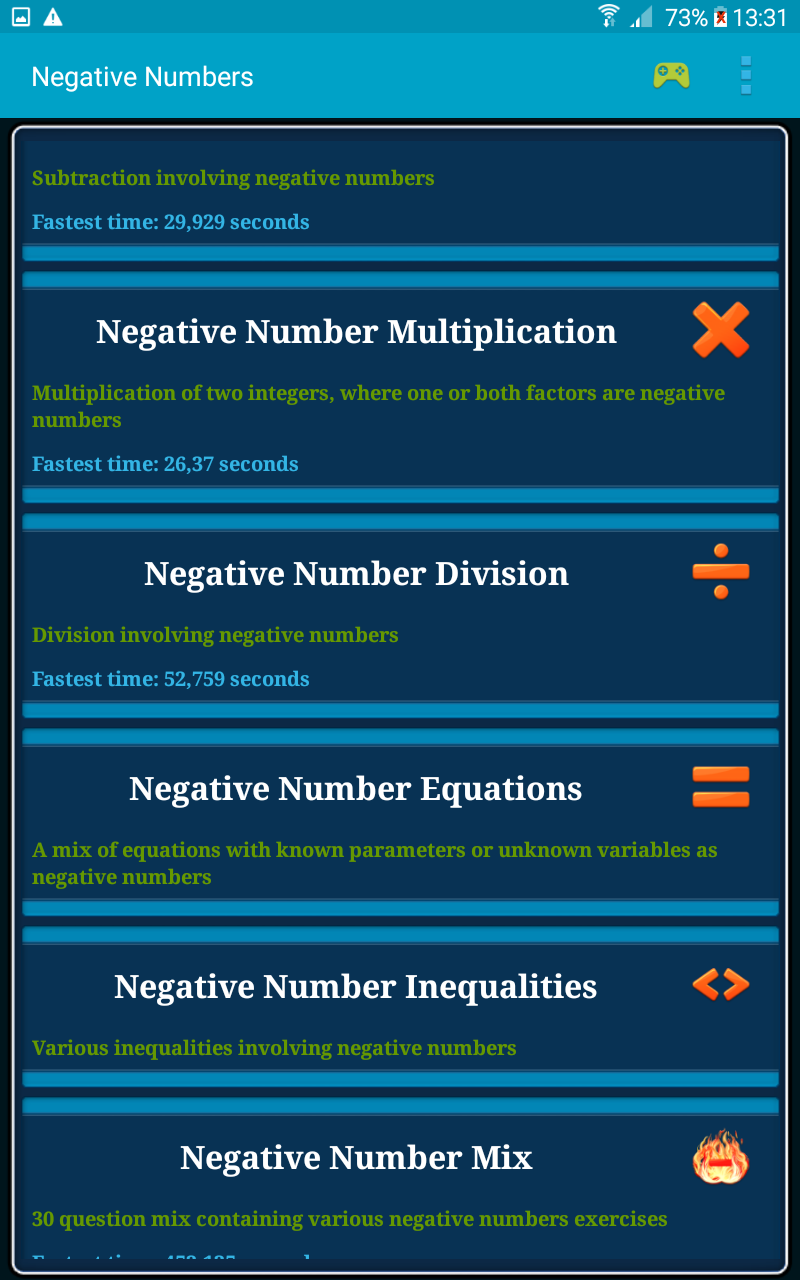 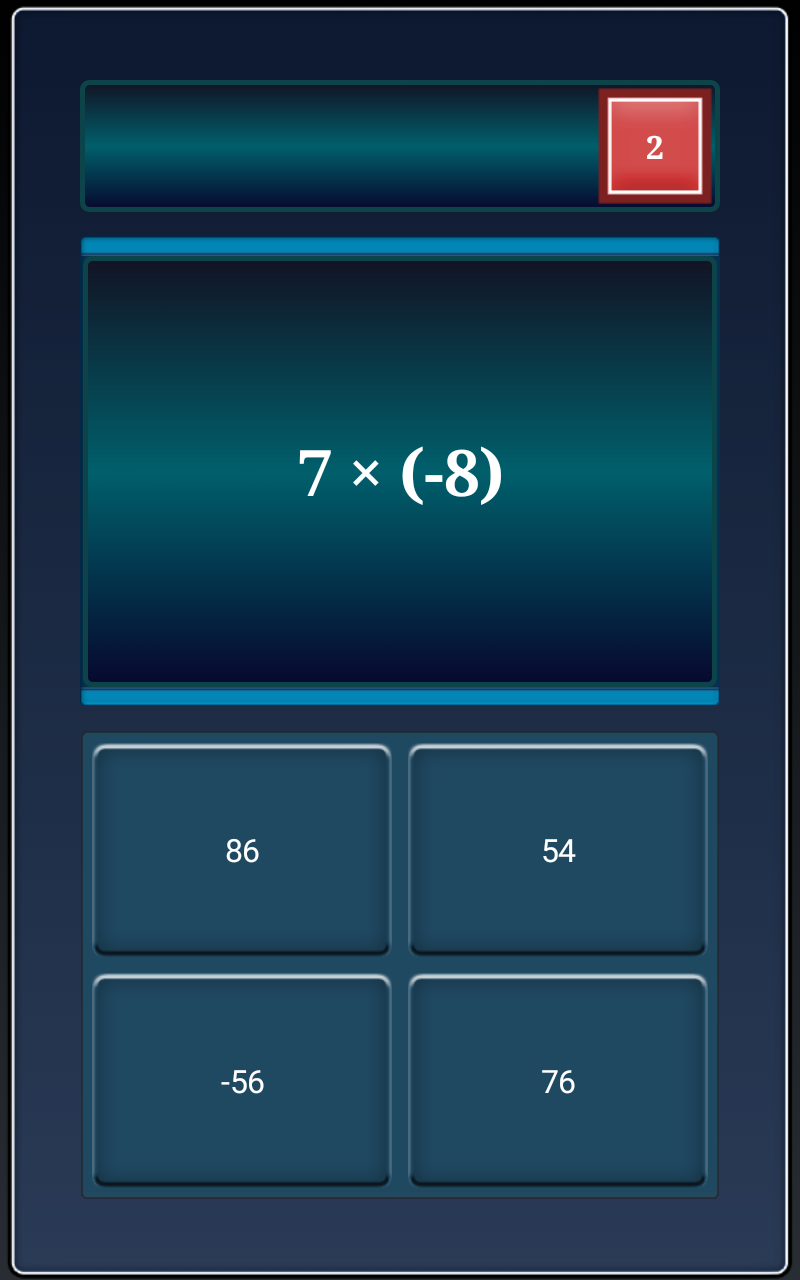 Fișa de lucru1. Folosind proprietățile înmulțirii numerelor întregi deduceți regula semnelor pentru:- înmulțirea unui număr întreg cu .- înmulțirea a două numere întregi cu semne diferite.- înmulțirea a două numere întregi cu același semn.- produsul a trei sau mai multor numere întregi. Generalizați!2. Calculați:  3. Scrieți fiecare dintre numerele  ca produsul:     a) a două numere întregi     b) a trei numere întregi4) Completaţi tabla înmulţirii de mai jos:	5. Calculați:a)             b)          c)            d  e) 6. Efectuați:a                  b7. Calculați în două moduri:a)      b)         c)           d)           e) f) 8. Determinați cifrele x și y, știind că are loc , unde și  sunt numere în baza 10.        ETAPELELECŢIEIOBIECTIVELEOPERAŢIONA-LE DERIVATE DIN COMPETENȚE-LE SPECIFICEACTIVITATEA PROFESORULUIACTIVITATEA ELEVULUISTRATEGII DIDACTICEMETODE DE EVALUARE Moment organizatoricVerificarea temei(3 min.)O1Notează absenţii, creează condițiile optime necesare desfășurării eficiente a lecției de matematică.Verifică modul de efectuare a temei pentru acasă frontal și individual.Se rezolvă exerciții care i-au pus în dificultate pe elevi.Elevii se pregătesc cu cele necesare bunei desfăşurări a lecţiei: caiete, manual, culegere, tablete.Prezintă caietele de temă.Conversația frontală și individualăAprecieri orale individuale și colectiveCaptarea atențieiReactuali-zarea cunoștințelor(8 min.)O1, O2Profesorul inițiază o conversație cu scopul de a reaminti noțiunile studiate în orele anterioare, referitoare la mulțimea numerelor întregi, semnul unui număr întreg, modulul unui număr întreg, adunarea și scăderea numerelor întregi.Se verifică dacă elevii și-au însușit regulile aplicate la adunarea/scăderea numerelor întregi prin rezolvarea la tablă a unui set de exerciții.Elevii răspund la întrebările profesorului.Elevii rezolvă exercițiile primite.ConversațiaExercițiulAprecieri orale individuale și colectiveAprecieri individuale/notareAnunțarea titlului (2 min.)O1, O2, O3Profesorul anunță și notează titlul lecției: Înmulțirea numerelor întregi și prezintă, pe înțelesul elevilor, obiectivele lecției.Notează în caiete titlul lecției.Conversația Dirijarea învățării(15 min.)O1, O2, O3A. Înmulțirea numerelor întregi cu semne diferite- Știind că înmulțirea este o adunare repetată se rezolvă următoarele exerciții:Regulă: Produsul dintre două numere întregi care au semne diferite este un număr negativ iar valoarea absolută a produsului este egală cu produsul valorilor absolute ale factorilor.Propune un set de înmulțiri de numere întregi cu semne diferite.B. Înmulțirea numerelor întregi cu același semnExemple:Regulă: Produsul dintre două numere întregi care au același semn este un număr pozitiv, iar valoarea absolută a produsului este egală cu produsul valorilor absolute ale factorilor.Propune un set de înmulțiri de numere întregi cu semne diferite.C. Proprietățile înmulțirii numerelor întregi:Asociativitatea, oricare ar fi  numere întregiComutativitatea, oricare ar fi  numere întregiElement neutruNumărul  este elementul neutru al înmulțirii numerelor întregi., oricare ar fi a număr întregDistributivitatea înmulțirii față de adunare și scădereoricare ar fi  numere întregi.Reguli de calculFie a, b numere naturale. Avem:sauNumerele a și b se numesc factorii produsului, iar operaţia prin care se obţine produsul a două numere întregi se numeşte înmulţire. Ex. Notează în caietele de clasă exemplele și regula.Rezolvă exercițiile  propuse.Elevii notează în caiete.Rezolvă exercițiile  propuse.ExemplulExplicațiaConversațiaÎnvățarea prin descoperireExercițiulExplicațiaConversațiaExercițiulObservarea sistematicăAprecieri verbale individuale și colectiveAprecieri verbale individuale și colectiveObservația sistematicăFixarea și consolidarea cunoștințelor (20 min.)O1, O2, O3Profesorul le cere elevilor să deschidă tabletele și jocul Negative Numbers pentru a exersa înmulțirea numerelor întregi.Prezintă elevilor jocul (Anexa1) și solicită să rezolve exercițiile de la al treilea capitol,  Negative Numbers Multiplication. Oferă ajutor în găsirea soluției pentru problemele care apar în joc, iar la finalul etapei propune elevilor fișa de lucru.Răspund solicitărilor profesorului.Fiecare elev lucrează individual, în ritmul propriu, sub îndrumarea profesorului.ExplicațiaConversațiaÎnvățarea cu ajutorul jocului digitalMunca individualăObservarea sistematică Aprecieri verbale individualeAsigurarea transferului(Tema pentru acasă)(2 min.)O1, O2, O3Profesorul conduce o discuție de reflecție pe baza întrebărilor: - Cum vi s-au părut exercițiile de pe tabletă?- Credeți că vă  este util ce ați învățat astăzi în viața de zi cu zi? Exemplificați.Anunță tema pentru acasă, exerciții din manualul/auxiliarul clasei.Notează elevii care s-au remarcat.Își noteză tema pentru acasă.ConversațiaNotarea